SAYI  	: 45650896/304.03-          		                                                   /05/2019KONU: StajİLGİLİ MAKAMA	Bölümümüz öğrencilerinin kurumunuzda staj yapmalarının, öğrencilerimizin Coğrafya ile bağlantılı uygulama çalışmalarını öğrenme ve bu konularda mesleki becerileri ve deneyim geliştirmelerinde yararlı olacağını düşünüyoruz. 	Kurumunuzda staj yapacak olan öğrencilerin sigortaları Üniversitemiz tarafından yapılacaktır ve staj kapsamında gerçekleştirilecek çalışmalar konusunda kurumunuzdan staj kurallarının uygulanması dışında herhangi bir özel istemde bulunulmayacaktır. Ekteki staj başvuru dilekçesindeki, kurumunuzla ilgili bilgilerin doldurularak iadesini ve Temmuz-Ağustos 2019 döneminde kurumunuzda öğrencilerimizin staj yapabilmesinin sağlanması konusunda gereğini arz ederim.Prof. Dr. Hüsnü BAYSALBölüm Başkanı V.ÇANAKKALE ONSEKİZ MART ÜNİVERSİTESİFEN-EDEBİYAT FAKÜLTESİCOĞRAFYA BÖLÜMÜ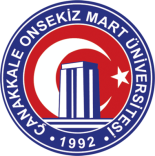 FACULTY OF SCIENCES AND ARTSDEPARTMENT OF GEOGRAPHY